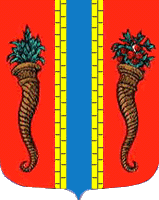 Администрация муниципального образования Новоладожское городское поселениеВолховского муниципального районаЛенинградской областиПОСТАНОВЛЕНИЕ    10.09.2014 г.                                                                                                 № 421О присвоении  адреса объекту недвижимости на территории города  Новая  Ладога МО Новоладожское  городское поселение.В соответствии с положением «О ведении адресного реестра и адресного хозяйства на территории МО Новоладожское городское поселение, порядке присвоения, регистрации адресов объектам недвижимости», утверждённым Постановлением администрации муниципального образования Новоладожское городское поселение Волховского муниципального района Ленинградской области от 19.10.2010 г. №281, а также в целях упорядочения существующей нумерации объектов адресации в адресном реестре МО Новоладожское городское поселение, администрация Новоладожского городского поселения	 ПОСТАНОВЛЯЕТ:Присвоить адрес: Ленинградская область, Волховский район, город Новая Ладога, переулок Озерный, д. 28, кв. 2 – жилому помещению с кадастровым номером 47:10:0000000:22263, общей площадью 38,3 кв.м., взамен адреса – Ленинградская область, Волховский район, город Новая Ладога, переулок Озерной, д. 28, кв. 2.Владельцу жилого помещения обратиться в межрайонный отдел №2 филиала ФГБУ «Федеральная кадастровая палата Федеральной службы государственной регистрации, кадастра и картографии» по Ленинградской области, для внесения соответствующих  изменений в сведения государственного кадастрового учёта.Контроль исполнения настоящего постановления оставляю за собой.Настоящее постановление вступает в силу с момента принятия.          Глава администрации                                                             С.В. Гордин